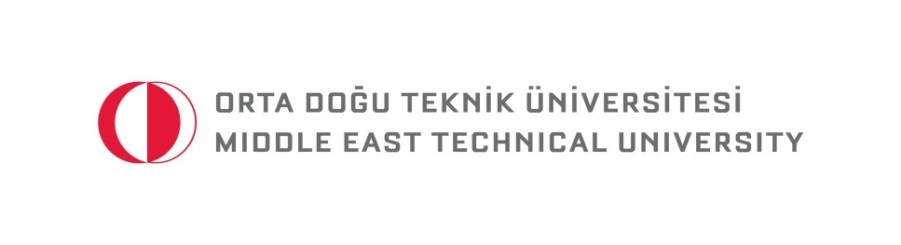 Medium of instruction at METU is English at all levels and programs. Please bear in mind that in order to be able to follow courses at METU, students must have adequate level of English, meaning B1 level language competence according to CEFR, Common European Framework of Reference for Languages (http://europass.cedefop.europa.eu/en/resources/european-language-levels-cefr)This form should be signed by an English language teacher or the homeuniversity’s / institution’s International Office staff.CONFIRMATION OF LANGUAGE SKILLSTo be completed by the applicant:To be completed by the applicant:Last name: First name:Sending Institution:Sending Institution:Program / Field of Study:Program / Field of Study:To be completed by the home university / institution To be completed by the home university / institution To be completed by the home university / institution To be completed by the home university / institution To be completed by the home university / institution To be completed by the home university / institution We hereby confirm that the above-named student is capable of the minimum language level B1 in English according to CEFR (Common European Framework of Reference for Languages):We hereby confirm that the above-named student is capable of the minimum language level B1 in English according to CEFR (Common European Framework of Reference for Languages):We hereby confirm that the above-named student is capable of the minimum language level B1 in English according to CEFR (Common European Framework of Reference for Languages):We hereby confirm that the above-named student is capable of the minimum language level B1 in English according to CEFR (Common European Framework of Reference for Languages):We hereby confirm that the above-named student is capable of the minimum language level B1 in English according to CEFR (Common European Framework of Reference for Languages):We hereby confirm that the above-named student is capable of the minimum language level B1 in English according to CEFR (Common European Framework of Reference for Languages):English Proficiency Level:☐Native Speaker☐B1☐B2☐C1☐C2English Language Test Score:TOEFL score and date:IELTS score and date:Home University Internal Examination score and date:Other (please explain):	Other (please explain):	Comments: Name of signatory:Function of signatory:Phone number of signatory:E-mail address of signatory:Place and date:Signature:Signature:Stamp:Stamp: